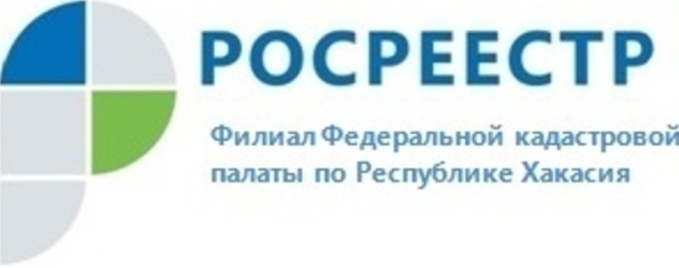 ПРЕСС-РЕЛИЗСроки регистрации права собственности могут быть сокращены29 мая 2019 в Управлении Росреестра Республики Хакасия состоялось совместное совещание Кадастровой палаты по Республике Хакасия и Управления Росреестра по Республике Хакасия. На совещании рассматривался вопрос о предоставлении жителям республики (в частности населению города Абакан) услуги по выезду к заявителям специалистов Кадастровой палаты Хакасии для приема заявлений на регистрацию прав, перехода, изменений, прекращения права на недвижимое имущество, ограничений и обременений недвижимого имущества, кадастровом учете, а также  об исправлении технической ошибки в записях ЕГРН. В ходе обсуждения было решено сократить сроки регистрации по заявлениям, принятым работниками Кадастровой палаты на выездном приеме, до трех рабочих  дней. Преимуществом услуги выездного приема для заявителей является возможность зарегистрировать права,  совершить сделки купли-продажи, дарения, поставить на кадастровый учет объекты недвижимости в кратчайший срок, не посещая офисы приема-выдачи документов и, избегая очередей.По всем интересующим вопросам, касающимся выездного приема и других услуг Кадастровой палаты по Республике Хакасия можно обратиться по адресу: Абакан, Кирова, 100, кабинет 117или телефону –358-496О Федеральной кадастровой палатеФедеральная кадастровая палата (ФГБУ «ФКП Росреестра») – подведомственное учреждение Федеральной службы государственной регистрации, кадастра и картографии (Росреестр). Федеральная кадастровая палата реализует полномочия Росреестра в сфере регистрации прав на недвижимое имущество и сделок с ним, кадастрового учета объектов недвижимости и кадастровой оценки в соответствии с законодательством Российской Федерации.ФГБУ «ФКП Росреестра» образовано в 2011году в результате реорганизации региональных Кадастровых палат в ФГБУ «ФКП Росреестра» и его филиалы во всех субъектах Российской Федерации. Директор ФГБУ «ФКП Росреестра» - Тухтасунов Парвиз Константинович.Директор филиала ФГБУ «ФКП Росреестра» по Республике Хакасия Старунская Вера Ивановна.Контакты для СМИТатьяна Бородинаспециалист по связям с общественностьюфилиала ФГБУ «ФКП Росреестра» по Республике Хакасия8 (3902) 35 84 96 (доб.2271)filial@19.kadastr.ru www.fkprf655017, Абакан, улица Кирова, 100, кабинет 105.